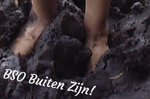 BSO Buiten Zijn!Protocol CoronaInhoud1. Algemeen2. Hygiëne maatregelen3. Gezondheidsklachten bij kinderen4. Gezondheidsklachten bij personeel5. Tijdens de opvang6. Haal- en brengmomenten	5.1 LooprouteBijlage: beslisboom 0 jaar t/m groep 8AlgemeenBij BSO Buiten Zijn! wordt gewerkt volgens de laatste versie van het Protocol Kinderopvang welke is opgesteld door de Brancheorganisatie Kinderopvang, de Branchevereniging Maatschappelijke Kinderopvang, BOinK, Voor Werkende Ouders en FNV in samenspraak met SZW. In dit protocol wordt beschreven wat de adviezen en richtlijnen zijn vanuit het RIVM en hoe deze op onze locatie worden toegepast. De algemene richtlijnen hebben betrekking op hygiëne maatregelen en gezondheidsklachten bij personeel en kinderen. Daarnaast wordt beschreven welke maatregelen worden genomen tijdens de breng- en haalmomenten.Tussen kinderen onderling hoeft geen 1,5 meter afstand bewaard te worden Tussen pedagogisch medewerker en kinderen hoeft geen 1,5 meter afstand bewaard te wordenTussen (pedagogisch) medewerkers onderling en tussen (pedagogisch) medewerkers en ouders moet altijd 1,5 meter afstand bewaard worden. Haal- en brengmomenten zijn kort: kinderen worden gebracht door één volwassene.  Ouders die vanwege klachten die passen bij het coronavirus en het wachten op de testuitslag thuis moeten blijven, mogen hun kinderen niet zelf brengen of halen.  Bij binnenkomst (tijdens hele opvangdagen) wordt aan ouders gevraagd of het kind klachten heeft én of de ouder zelf of huisgenoten klachten hebben. De beslisboom dient hierbij als leidraad.Uitgangspunt hierbij is dat kinderen met alleen verkoudheidsklachten naar de opvang mogen. Voor een nadere toelichting, zie punt 3.  Bijzonderheden m.b.t het kind worden via watts app, mail of telefonisch gedeeld. De breng- en ophaalmomenten worden op locatie zodanig georganiseerd dat er 1,5 meter afstand gehouden kan worden.  De kwaliteitseisen opgenomen in de Wet Kinderopvang blijven van kracht. Er is een werkwijze opgesteld met adviezen over hoe te handelen bij overmacht situaties als gevolg van corona.  Er wordt gewerkt volgens de hygiëne richtlijnen van het RIVM. Er wordt melding gedaan bij de GGD indien er 3 of meer ziektegevallen (met ziektebeeld corona) op locatie zijn.  De opgestelde maatregelen en acties worden besproken met de ouders via mail en app, hangen op de locatie en zijn daarnaast beschreven op de website. Hier wordt naar verwezen.  De maatregelen worden door de PM´er besproken met de kinderen.Er hangen posters mbt hygiëne en het houden van afstand.Er wordt regelmatig een overleg ingepland tussen medewerker en eigenaar om dit protocol te bespreken en te evalueren of de opgestelde maatregelen in de praktijk uitvoerbaar zijn en nageleefd worden. Overleg vindt in ieder geval plaats na elke wijziging van het RIVM. Indien nodig wordt het protocol aangepast.Hygiëne maatregelen •   Kinderen en personeel wassen regelmatig hun handen gedurende 20 seconden en er wordt niet aan het gezicht gezeten.  •   Er worden onderling tussen volwassenen geen handen geschud.  •   De pedagogisch medewerker draagt zorg voor het naleven van de      hygiënevoorschriften, zo zijn er voldoende zeep en papieren doekjes aanwezig.  •   Materialen waar veel gebruik van wordt gemaakt worden regelmatig schoongemaakt: - Speelgoed - Tafels en stoelen - Deurklinken - Toiletten   •   De pedagogisch medewerker is verantwoordelijk voor de uitvoering van de hygiëne       maatregelen.   •   De pedagogisch medewerker maakt kinderen extra bewust van het niezen en hoesten        in de ellenbogen en het niet aan het gezicht zitten. Gezondheidsklachten bij kinderenKinderen mogen met verkoudheidsklachten (loopneus, neusverkoudheid, niezen en/of keelpijn) of bekende hooikoortsklachten naar de kinderopvang, behalve:  - als het kind andere klachten heeft die passen bij COVID-19 zoals: koorts (38 graden Celsius en hoger), benauwdheid, meer dan incidenteel hoesten, plotseling verlies van reuk en/of smaak;  - als zij een huisgenoot zijn van een patiënt met een bevestigde COVID-19 infectie;   - als er iemand in het huishouden van het kind is die naast (milde) corona klachten ook koorts (38 graden en hoger) en/of benauwdheid heeft en er is nog geen negatieve testuitslag.  Ook als een kind gedurende de dag klachten, passend bij COVID-19 maar anders dan verkoudheidsklachten of verhoging (tot 38 graden Celsius) ontwikkelt, gaat het kind naar huis. Bij twijfel: ga in gesprek met ouders of het bekende hooikoortsklachten zijn bij het kind of nieuwe /onbekende klachten. Blijft de twijfel bestaan; dan gaat het kind naar huis. Kinderen mogen pas weer naar de opvang als zij 24 uur geen klachten meer hebben en naast verkoudheidsklachten verder niet ziek zijn. Kinderen t/m 12 jaar hoeven niet getest te worden voor corona, tenzij zij: Ernstig ziek zijn; Huisgenoot of contact zijn van een bewezen COVID-19-patiënt; Uitmaken van een uitbraakonderzoek               •   Als iemand in het huishouden van het kind koorts (38 graden Celsius of hoger) en/of benauwdheidsklachten heeft blijft het kind thuis.  • 	Als iemand in het huishouden van de kinderen negatief getest is voor COVID-19, of als iedereen 24 uur geen klachten heeft, mogen de kinderen weer naar de opvang.  • 	Als iemand in het huishouden van de kinderen getest is voor COVID-19 en positief, moeten kinderen wachten tot die persoon 24 uur klachten vrij is en dan 10 extra dagen thuisblijven.  • 	Als een kind chronische verkoudheidsklachten, hooikoorts of astma heeft en dit eenherkenbaar beeld is, dan kan het kind na overleg tussen ouder en houder naar deopvang. Bij twijfel of als de klachten veranderen moet het kind thuisblijven tot de (nieuwe) klachten voorbij zijn of het bekende klachtenpatroon is teruggekeerd.  • 	In het geval van een positieve besmetting onder medewerkers of kinderen op een locatie dient de GGD afdeling infectieziektebestrijding te worden geïnformeerd. Als uit de test van de GGD blijkt dat er drie of meer besmettingen zijn, dan pakt de GGD de regie in de te nemen bijzondere maatregelen op de locatie en de communicatie naar ouders en medewerkers.   • 	Voor ouders en kinderen die terugkeren uit een land of een gebied met een oranje ofrood reisadvies vanwege het coronavirus, geldt het dringende advies om bijthuiskomst 10 dagen in quarantaine te gaan. Dit geldt ook als het reisadvies tijdens de reis is veranderd naar oranje of rood. Voor kinderen tot en met 12 jaar geldt alsuitzondering dat zij wel naar de kinderopvang (kinderdagopvang, BSO en gastouderopvang), naar school en sport mogen, tenzij zij corona-gerelateerde klachten hebben of een huisgenoot die naast (milde) coronaklachten koorts en/of benauwdheid heeft. Ouders mogen hun kinderen echter tijdens hun eigen 10 dagen 	thuisquarantaine niet brengen of halen.  Gezondheidsklachten bij personeelIedereen vanaf 13 jaar kan zich met corona-gerelateerde klachten laten testen. Het gaat om (milde) klachten als:  - hoesten- neusverkoudheid- loopneus- niezen- keelpijn- hoesten- verhoging of koorts- plotseling verlies van reuk of smaak. U hoeft niet eerst naar een (bedrijfs)arts voor een doorverwijzing; u kunt rechtstreeks een afspraak maken bij de GGD. Totdat de uitslag van de test bekend is blijft de medewerker thuis. Indien de test negatief is, kan de medewerker weer aan het werk met in achtneming van algemene hygiënemaatregelen. Indien de test positief is, moet de medewerker ten minste 7 dagen thuisblijven en uitzieken. Als daarna de klachten ook ten minste 24 uur helemaal weg zijn, mag de medewerker weer aan het werk. In het geval dat een medewerker (in overleg met de bedrijfsarts/behandelend arts) besluit om niet getest te worden, mag de medewerker weer aan het werk als zij tenminste 24 uur klachtenvrij is. Als iemand in het huishouden van het personeelslid koorts (38°C of hoger) en/of benauwdheidsklachten heeft, blijft het personeelslid thuis. Als de testuitslag negatief is of als iedereen binnen het huishouden 24 uur geen klachten heeft, mag het personeelslid weer naar het werk. Als iemand in het huishouden van het personeelslid getest is voor COVID-19 en een positieve uitslag heeft, moet het personeelslid wachten tot die persoon 24 uur klachtenvrij is en dan 10 extra dagen thuisblijven. Zie voor informatie: lci.rivm.nl/informatiebriefhuisgenootthuis Personeelsleden die in een risicogroep vallen (conform de RIVM lijst), kunnen niet worden verplicht te werken op de groep en gaan in overleg andere werkzaamheden doen vanuit huis of (elders) op de locatie. De werknemer gaat hierover in overleg met bedrijfsarts/behandelaar. Personeelsleden met gezinsleden die in een risicogroep vallen (conform de RIVM lijst), kunnen niet worden verplicht te werken op de groep en gaan in overleg andere werkzaamheden doen vanuit huis of (elders) op de locatie. De werknemer gaat hierover in overleg met bedrijfsarts/behandelaar. Personeelsleden die zwanger zijn voeren vanaf het laatste trimester (vanaf week 28) alleen werkzaamheden uit waarbij het lukt om 1,5 meter afstand van anderen (zowel kinderen als volwassenen) te houden. De werknemer gaat hierover in overleg met de bedrijfsarts/behandelaar.   Voor personeelsleden/gastouders die terugkeren uit een land of gebied met een oranje of rood reisadvies vanwege het coronavirus, geldt het dringende advies om bij thuiskomst 10 dagen in quarantaine te gaan.  Dit geldt ook als het reisadvies tijdens de reis is veranderd naar oranje of rood. Mocht de PM´er op de groep klachten krijgen zal er worden gewerkt met een invalkrachtTijdens de opvang     Tussen (pedagogisch) medewerkers en kinderen is het niet nodig 1,5 meter afstand te      bewaren.      BSO Buiten Zijn! werkt met slechts 1 basisgroep en 1 PM´er en zowel de binnen- als     buitenruimte zijn ruim en zodanig ingericht dat er 1,5 m afstand bewaard kan worden. Haal- en brengmomentenOuders halen kinderen op vanaf 17.00 uur. Tijdens studie- en vakantiedagen brengen ouders brengen hun kinderen voor 09:30 uur.    Tussen personeelsleden en ouders moet altijd 1,5 meter afstand bewaard worden. Breng- en haalmomenten zijn kort. Het kind(eren) wordt gebracht en opgehaald door één volwassene. Ouders die vanwege klachten die passen bij het coronavirus en het wachten op de testuitslag thuis moeten blijven, mogen hun kinderen niet zelf brengen of halen.De mondelinge overdracht wordt kort gehouden. Zo nodig kan er gebeld worden met de ouder als de overdracht om meer tijd vraagt.  Bij het ophalen van de kinderen bij de scholen, houdt BSO Buiten Zijn! zich aan de maatregelen die de school heeft getroffen
      6.1 LooproutesOuders parkeren hun auto buiten het terrein van het Geerdink. Fietsen mogen geplaatst worden op de daarvoor bestemde plekken op het terrein.  Ouders gaan door de poort naar de buitenruimte van BSO Buiten Zijn! Ouders kloppen op de zijdeur, hier wordt via een bordje naar verwezen, en blijven buiten wachten;brengen: de PM´er komt het kind ophalen bij de deur ophalen: de PM´er komt met het kind naar de deur            waar de overdracht is .Ouders verlaten de buitenruimte via de poort.Indien er al een ouder bij de zijdeur staat, wachten andere ouders voor de poort van de buitenruimte, waarbij zij onderling afstand houden van 1,5 mOuders verlaten het terrein van Het Geerdink direct na het brengen/ophalen      Aanvullend:Brengen van het kind: bij mooi weer vindt de overdracht plaats bij de poort.Ophalen van het kind: indien kinderen buiten spelen vindt de overdacht bij de poort plaatsBijlage: Beslisboom 0 jarige t/m groep 8 Deze beslisboom is ontwikkeld op basis van de richtlijnen van het RIVM en is een leidraad voor ouders en medewerkers in de kinderopvang (kinderdagverblijf, peuteropvang, bso en gastouder) en het basisonderwijs. Met de beslisboom kun je beoordelen of een kind wel of niet naar de kinderopvang/school mag. Er is één beslisboom voor kinderen van 0 jaar t/m groep 8. De beslisboom is te vinden als bijlage bij dit protocol.